Siart Gyfrif i Ddangos Sut Mae Fy Nosbarth wedi Teithio i’r Ysgol 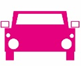 Siart Gyfrif i Ddangos Sut Hoffai Fy Nosbarth Deithio i’r Ysgol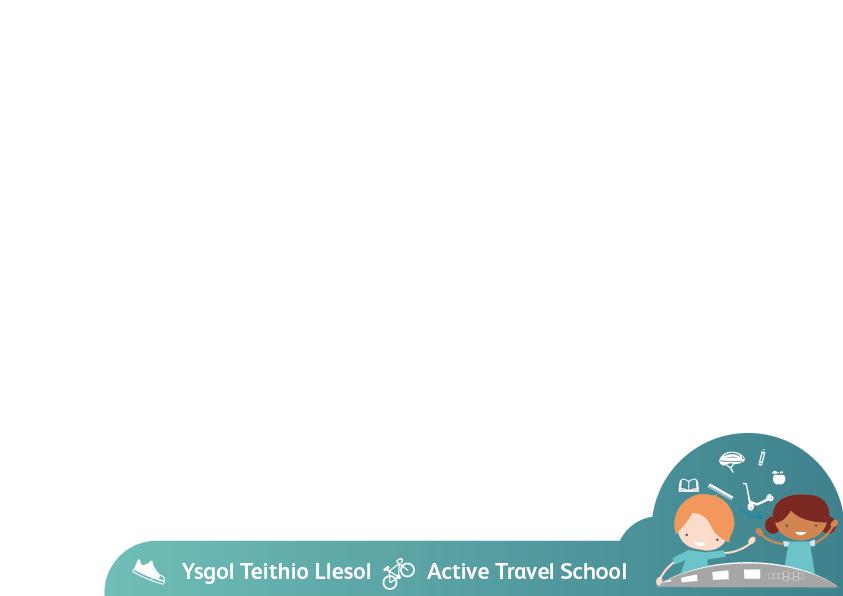 CyfanswmCerdded 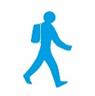 Beic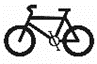 Sgwter / Sglefrio  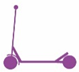 Bws / Trên 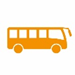 CarTacsi 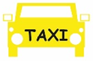 Parcio a cherdded/beicio 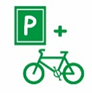 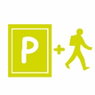 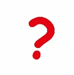 Arall CyfanswmCerdded BeicSgwter / Sglefrio  Bws / Trên CarTacsi Parcio a cherdded/beicio Arall 